Управление образования администрации Старооскольского городского округаМуниципальное бюджетное общеобразовательное учреждение«Основная общеобразовательная Архангельская школа»»Летний   лагерь с дневным пребыванием детей«Остров  летних странствий»ПРОГРАММА ДЕЯТЕЛЬНОСТИ ЛЕТНЕГО   ЛАГЕРЯ С ДНЕВНЫМ ПРЕБЫВАНИЕМ ДЕТЕЙ  «Остров летних странствий». Программа  профильной  смены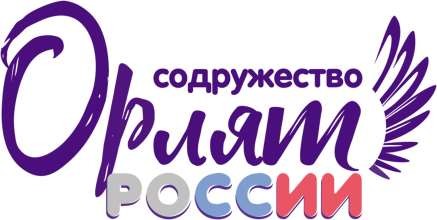 Сроки реализации программы: 2023г,  1-2 сменыВозраст учащихся: 7 – 11 летАвторский коллектив:Е.Н.Тибекина, начальник лагеря                                                                                     Т.С.Жаркова, старшая вожатаяСтарый Оскол2023                                                              ПАСПОРТ ПРОГРАММЫ    ДЕЯТЕЛЬНОСТИ Пояснительная записка    Программа   деятельности   летнего лагеря с дневным пребыванием детей «Остров летних  странствий» (далее- Программа),  составлена на основе  Программы смен «Содружество Орлят России» для  проведения в детских лагерях Российской Федерации / методическое пособие для организаторов детского отдыха / А.В. Джеус, Л.В. Спирина, Л.Р. Сайфутдинова, О.В. Шевердина, Н.А. Волкова, А.Ю. Китаева, А.А. Сокольских, О.Ю. Телешева. – Краснодар: Новация, 2022. – 283с.  Летний  лагерь с дневным пребыванием детей «Остров летних странствий» функционирует для учащихся 1-5 классов на территории МБОУ «Основная общеобразовательная Архангельская школа».     Профильная смена в летнем  лагере  с дневным пребыванием детей «Остров летних странствий» является продолжением годового цикла Программы развития социальной активности «Орлята России» и реализуется в период 1-й и 2-ой   смен  работы летнего лагеря с дневным пребыванием детей. Игровая модель и основные события смены направлены на закрепление социальных навыков и дальнейшее формирование социально-значимых ценностей, укрепление смыслового и эмоционального взаимодействия между взрослыми и детьми.   Программа профильной смены «Содружество Орлят России» предполагает подготовку и реализацию коллективного творческого дела, согласно всем шести этапам КТД (по И. П. Иванову): совместное создание взрослыми и детьми большого общего Праздника в рамках игровой модели смены. Данный подход позволяет соблюсти оптимальное соотношение видов деятельности, заранее придуманных и структурированных взрослыми, и произвольных активностей, что обеспечивает реализацию детских инициатив, творчества, идей и замыслов.Актуальность  программы обусловлена:1) Изучением  потребностей   родителей в организации отдыха и оздоровления на базе детских  лагерей с дневным пребыванием, организованных на базе образовательных организаций; 2) В целях профилактики асоциальных проявлений в детской среде во время смены летнего  лагеря  с дневным пребыванием детей осуществляется профилактическая работа с детьми  различных категорий;3)Учащиеся смогут приобрести опыт общения  через разнообразные формы деятельности друг с другом, который им пригодится в дальнейшей жизненной ситуацииНовизна программы   Новизна программы прослеживается в широком приобщении детей к разнообразному социальному опыту, созданию в летнем  лагере с дневным пребыванием детей   стиля отношений сотрудничества, содружества.    В  содержательную игровую основу смены в летнем  лагере с дневным пребыванием детей  вводится новая тематика, основанная на игровой модели «Путешествие в Страну Маленьких и Великих Открытий». Данная игровая модель обусловлена возрастной категорией детей-участников смены — 7-11 лет  Для каждого дня придумывается целостный игровой сюжет, в соответствии с которым в каждом дне определены два ключевых дела — одно на уровне отряда и одно на уровне летнего лагеря с дневным пребыванием детей. Всё остальное время расписано с учётом режима, обязательно включает в себя утреннюю  зарядку, подвижные игры и прогулки на свежем воздухе. Ключевыми памятными датами, взятыми за основу смен в 2023 году, станут: Год педагога и наставника. При реализации программы летней смены учитываются памятные даты, государственные и национальные праздники Российской Федерации, которые выпадают в период реализации летней сменыНаправленность программы Данная программа по своей направленности является комплексной, т. е. включает в себя разноплановую деятельность, объединяет различные направления оздоровления, отдыха и воспитания детей в условиях летнего  лагеря с дневным пребыванием детей  Основная идея программы - предоставление возможностей для раскрытия творческих способностей ребенка, создание условий для самореализации, потенциала детей и подростков  через разнообразные виды деятельности. Основное направление деятельности:Патриотическое, духовно-нравственное и физическое развитие детей средствами игровой, познавательной и трудовой деятельности детей. Оздоровление детей, развитие творческих способностей и лидерских качеств детей, развитие кругозора детей, их познавательных способностей. По продолжительности программа является краткосрочной, т.к. реализуется в течение  двух  лагерных  смены: с 01 по 14 июня 2023 года и в период 19.06.23 по 02.07.23 года. Оптимальное количество участников – 28 ч - 1 смена и 10 ч -2 смена.  Основной состав участников смены – это дети в возрасте 7 - 11 лет.Понятийный аппарат программыВоспитание – деятельность, направленная на развитие личности, создание условий для самоопределения и социализации обучающихся на основе социокультурных, духовно-нравственных ценностей и принятых в российском обществе правил и норм поведения в интересах человека, семьи, общества и государства, формирование у обучающихся чувства патриотизма, гражданственности, уважения к памяти защитников Отечества и подвигам Героев Отечества, закону и правопорядку, человеку труда и старшему поколению, взаимного уважения, бережного отношения к культурному наследию и традициям многонационального народа Российской Федерации, природе и окружающей среде. (Федеральный закон № 273 «Об образовании в Российской Федерации»). Социальная активность  школьника – способность ребёнка включаться в специфические для его возраста виды деятельности, которые способствовали бы получению результатов, значимых для других и для себя (в плане становления социально значимых черт личности). В содержательном плане она проявляется в исполнительности и элементах инициативы, когда ребёнок включается в решение тех или иных задач, которые могут быть оценены с точки зрения ценности для общества, а главным образом для становления качеств личности, знаний и умений самого ребёнка. Событийность – это принцип, предполагающий, что для эффективного воспитания необходимо повседневную, будничную жизнь детей насыщать яркими, запоминающимися ему событиями, которые были бы привлекательны для детей и обладали бы при этом достаточным воспитательным потенциалом. Коллективное творческое воспитание – это система работы, строящаяся на основе отношений творческого содружества воспитателей и воспитанников как старших и младших товарищей. Коллективно-творческая деятельность – это совместная деятельность детей и взрослых, направленная на развитие навыков социального взаимодействия и творческих способностей каждого участника деятельности, интеллектуальное развитие, а также формирование организаторских способностей. Коллективно-творческие дела – это один из типов форм организации воспитательной деятельности, основное средство современной методики воспитания. Их важнейшие особенности: практическая направленность, коллективная организация, творческий характер. Самостоятельность – обобщенное свойство личности, проявляющееся в инициативности, критичности, адекватной самооценке и чувстве личной ответственности за свою деятельность и поведение. Детский коллектив – группа детей, в которой создаётся система высоконравственных и эстетически воспитывающих общественных отношений, деятельности и общения, способствующая формированию личности и развитию индивидуальности каждого её члена. Ценность – значимость для людей тех или иных объектов и явлений. Игра – важнейший вид самостоятельной деятельности детей, способствующий их физическому, психологическому, нравственному развитию.природного объектаКраткая характеристика участников программы
  Программа профильной смены  « Содружество Орлят России» реализуется в течение 1-2   лагерных смен. Основной состав летнего  лагеря с дневным пребыванием детей «Остров летних странствий» – это дети от 7 до 11 лет ,  обучающиеся «Архангельской ООШ». При комплектовании особое внимание уделяется детям, находящимся в трудной жизненной ситуации: из малоимущих семей, а также детям, жизнедеятельность которых объективно нарушена в результате сложившихся обстоятельств и которые не могут преодолеть данные обстоятельства самостоятельно или с помощью семьи, детям  «группы риска». Деятельность воспитанников во время лагерной смены осуществляется в разновозрастных отрядах. Во время  работы 1-й  смены  летнего о лагеря с дневным пребыванием детей  образуется два  отряда (поисковые  партии «Дружные ребята» и «Непоседы» по 14 человек),     во время  работы  2 –й смены организуется 1 отряд количеством 10 человек «Дружные ребята»  Дети принимаются в летний  лагерь с дневным пребыванием детей «Остров летних странствий»  по заявлению родителей (законных представителей)  В работе летнего  лагеря с дневным пребыванием детей задействованы педагоги дополнительного образования, родители, социальные партнёры: Архангельский СМДК «Околица», Архангельская  модельная  библиотека, Архангельский ФАП.  .                           Целевой блок программы  профильной смены«Содружество Орлят России»Цель: развитие социально-активной личности ребёнка на основе духовно-нравственных ценностей и культурных традиций многонационального народа Российской Федерации.Задачи:- содействовать развитию у ребёнка навыков социализации, выстраивания взаимодействия внутри коллектива и с окружающими людьми посредством познавательной, игровой и коллективной творческой деятельности;  познакомить детей с культурными традициями многонационального народа Российской Федерации;  - формировать положительное отношение ребёнка и детского коллектива к духовно-нравственным ценностям: Родина, семья, команда, природа, познание, здоровье;  -способствовать развитию у ребёнка навыков самостоятельности: самообслуживания и безопасной жизнедеятельности;  - формировать интерес ребёнка к дальнейшему участию в программе социальной активности учащихся «Орлята России»Предполагаемые результаты программы: - положительное отношение ребёнка к духовно-нравственным- ценностям: Родина, семья, команда, природа, познание, спорт и здоровье; - получение ребёнком положительного опыта взаимодействия друг с другом и внутри коллектива;  -проявление ребёнком интереса к различным видам деятельности (творческой, игровой, физкультурно-оздоровительной, познавательной); - проявление ребёнком базовых умений самостоятельной жизнедеятельности: самообслуживание, бережное отношение к своей жизни и здоровью, безопасное поведениеМодель сменыПрофильная смена в летнем  лагере с дневным пребыванием детей  длится 9  дней в первую  смену  и 10 дней во вторую смену и включает в себя три периода: организационный , основной, итоговый период.    Обязательной является работа с Государственными символами Российской Федерации и ценностными ориентирами – Родина, семья, команда, природа, познание, здоровье. Данная работа происходит за счет реализации ключевых дел смены, режимных моментов, игрового сюжета, разговора с детьми и собственного примера педагогического коллектива лагеря.Система диагностики результатов   Система диагностики результатов программы состоит из мнения педагогов, непосредственно реализующих программу, детей-участников программы и мнения независимых взрослых.   Индикаторами диагностики программы являются:  - проявление ценностного отношения к Родине и Государственным символам РФ, семье, команде, природе, познанию, здоровью;  - проявление ребѐнком интереса к предлагаемой деятельности;-   приобретение ребѐнком знаний и социального опыта; -  положительное эмоциональное состояние детей; -  позитивное взаимодействие в команде, коллективе. Для оценки программы со стороны детей   применяются  методы игровой диагностики. Оценки программы со стороны педагогов  будет произведена на  педагогическом  совещании по итогам реализации смены Оценка реализации программы со стороны родителей проводится в форме  анкеты  Педагогическая  идея  Программы:Организованное педагогическое пространство летнего лагеря  с дневным пребыванием детей является благоприятным для становления личности младшего школьника и формирования детского коллектива благодаря следующим факторам: -  интенсивности всех процессов, позволяющих ребёнку проявить свои индивидуальные особенности;  - эмоциональной насыщенности деятельности;-  комфортно организованному взаимодействию в уже сложившемся коллективе или новом для ребёнка временном детском коллективе;-   возможности для проявления ребёнком самостоятельной позицииПринципы  отбора  содержания  Программы : -  принцип учёта возрастных и индивидуальных особенностей школьников при выборе содержания и форм деятельности;  - принцип событийности общелагерных дел и мероприятий, т.е.значительности и необычности каждого события как факта коллективной и личной жизни ребёнка в детском лагере; -   принцип включения детей в систему самоуправления жизнедеятельностью детского коллектива, направленный на формирование лидерского опыта и актуализацию активного участия в коллективных делах;  - принцип конфиденциальности в разрешении личных проблем и конфликтов детей, уважения личного мира каждого ребёнка.Основные технологии, методы и формы работы:Основными  технологиями  являются игровые технологии Игровые технологии – это организованный процесс игровой коммуникации (общения) субъектов (общностей) с целью осуществления воздействия на объект совместной игровой деятельности. Результаты использования игровых технологий: совместный труд души (переживания, сочувствие, солидарность), совместный труд познания (взаимопонимание в ходе освоения законов  развития мира природы и человеческого общества), совместная радость поиска и открытия непознанного ранее (И. И. Фришман, Игровые технологии в работе вожатого).  Для их реализации используются  коллективные формы организации оздоровительной, образовательной и досуговой деятельности.МОНИТОРИНГ  РЕЗУЛЬТАТИВНОСТИ  И  ЭФФЕКТИВНОСТИ РЕАЛИЗАЦИИ  ПРОГРАММЫВ целях изучения результативности и эффективности реализации Программы отслеживаются и оцениваются следующие показателиСодержание и средства реализации программыЭтапы реализации программы:
Содержание программы предполагает описание ключевых дел смены. Обязательным условием является неведение участников относительно ожидающих их событий: каждое утро, открывая новые страницы волшебной книги, ребята вместе со своим вожатым/учителем находят новые задания, подсказки и приглашение к продолжению путешествия в следующий тематический день. Организационный период (1-2 дни смены) – орлята собираются вместе после учебного года, чтобы познакомиться и интересно и познавательно провести время. Задачи организационного периода: - адаптация участников смены, знакомство с правилами лагеря, распорядком дня; - знакомство с территорией, историей и инфраструктурой лагеря; - знакомство со всеми участниками смены в форме творческих визиток отрядов; - знакомство с содержанием программы смены (ввод в игровой сюжет, информирование детей об их возможностях в смене). Основной период (3-8 дни смены) – орлята отправляются в путешествие по неизвестной стране, открывать которую им помогают невидимые жители.Задачи основного периода: - знакомство с культурными традициями и национальными ценностями российского народа, изучение богатств нашей Родины;  - поддержание благоприятного эмоционально-психологического климата; - создание условий для проявления каждым ребёнком индивидуальности, его творческого и нравственного потенциала, активности и инициативы; - приобщение детей к здоровому образу жизни; - формирование норм взаимоотношений внутри коллектива.Итоговый период (9- день смены) – орлята возвращаются из путешествия по неизвестной стране и подводят итоги. Задачи итогового периода: - реализация ключевого события – большого совместного праздника, закрепляющего все этапы коллективно-творческого дела; - поднятие самооценки каждого участника и значимости для него жизни в коллективе с помощью общественного признания его индивидуальных заслуг; - награждение детей/отрядов за активное участие в программе лагеря, вручение благодарственных писем родителям и педагогам детей; - подготовка детей к завершению смены, усиление контроля за жизнью и здоровьем детей.Направления деятельности летнего  лагеря с дневным пребыванием детей:1.Интеллектуально-творческое воспитание Задачи:  Развитие творческих способностей через КТД и индивидуальную деятельность.  Развитие интеллектуальных способностей детей.  Воспитание духовной культуры.2.Здоровый образ жизни  физическое совершенствование, укрепление здоровья и формирование навыков санитарно-гигиенической культуры. Задачи:  развитие физических способностей через активную спортивную жизнь в лагере.  Обучение приемам и методам оздоровления организма.  Привитие навыков к здоровому образу жизни.  Умение соблюдать режим дня, стремление к регулярным занятиям физической культурой.  Стремление к выполнению правил личной и общественной гигиены приучение к закаливанию. 3. Экологическое воспитание- воспитание экологической культуры здоровья, жилья. Взаимоотношений с окружающим миром. Задачи:  Расширение кругозора о многомерности мира.  Формирование активной позиции школьников в решении экологических проблем.  Обогащение личного опыта по взаимодействию с окружающим миром. 4. Нравственно - патриотическое и краеведческое ознакомление с историей России и Белгородской области, культурой и природой, воспитание ответственности. Задачи:  Пробуждать у детей интерес к родному краю, своей стране.  Воспитывать чувство патриотизма.  Воспитывать у детей доброту, человечность, милосердие.  Развивать патриотическое воспитание через отношение к окружающей действительности5. Досуговое направлениеЦель: организация содержательной досуговой деятельности детей, развитие эстетического вкуса и коммуникативной культуры.Задачи:- Вовлечь как можно больше воспитанников в различные формы организации досуга.- Организовать деятельность творческих мастерских.В основе лежит свободный выбор разнообразных общественно-значимых ролей и положений, создаются условия для духовного нравственного общения, идёт закрепление норм поведения и правил этикета, толерантности.Досуговая деятельность – это процесс активного общения, удовлетворения потребностей детей в контактах. Виды досуговой деятельности:-развлечение имеет компенсационный характер, возмещает затраты на другие виды деятельности. Развлекаясь, ребенок включает в свой досуг те физические и духовный способности и склонности, которые не может реализовать в труде и учебе. Развлечениями являются:  спортивные соревнования, представления, прогулки.-отдых в какой-то мере освобождает от повседневных забот, дает ощущение эмоционального подъема и возможности открытого выражения своих чувств.- самообразование направлено на приобщение детей к культурным ценностям. К самообразованию относятся: экскурсии, дискуссии, деловые игры.- творчество – наиболее высокий уровень досуговой деятельности. Воспитанники лагеря посещают творческие мастерские в Архангельском СМДК «Околица»- Общение является необходимым условием развития и формирования личности, групп на основе общего интереса.Организация досуговой деятельности в лагере строится на принципах:-Добровольности включения ребенка в досуговую деятельность;-Альтернативного провождения времени-Свободного времени-Совместного планирования досуговой деятельности.Досуговая деятельность в условиях лагеря осуществляется на  уровне:-Уровень целостного детского коллектива смены;-Уровень отряда;-Уровень организации досуга в группах по интересам;-Уровень конкретного ребенка, который по тем или иным причинам не хочет участвовать в совместной деятельности.6. Профилактическое направлениеЦелью данного направления является обучение детей правилам безопасного поведения и охрана жизни детей в летнем  лагере с дневным пребыванием детей. В связи с этим  планируется проведение следующих инструктажей с детьми: -«Общие правила поведения в лагере», -«Правила пожарной безопасности», - «Правила поведения детей при прогулках и экскурсиях», - «Безопасность детей при проведении спортивных мероприятий и подвижных игр»;- «Правила безопасности при террактах», Кроме того, в течение смены воспитатели самостоятельно либо с приглашением медицинского работника проводят беседы: «Как ухаживать за зубами?», «Путешествие в страну Витаминию», «Как беречь глаза?». Рекомендуется проведение в занимательной форме бесед  по основам безопасности жизнедеятельности: «Один дома», «Безопасность в доме», «Правила поведения с незнакомыми людьми», «Правила поведения и безопасности человека на воде», «Правила поведения при пожаре», «Меры доврачебной помощи». 7. Художественно-творческое направление Творческая деятельность – это особая сфера человеческой активности, в которой личность не преследует никаких других целей, кроме получения удовольствия от проявления духовных и физических сил.Основным назначением творческой деятельности в лагере является развитие креативности детей и подростковЗадачи: Приобщение детей к посильной и доступной деятельности в области искусства, воспитывая у детей потребность, вносить элементы прекрасного в окружающую среду, свой быт. Формирование художественно-эстетического вкуса, способности самостоятельно оценивать произведения искусства, свой трудРазвитие творческих способностей детей.Основные формы работы: Изобразительная деятельность (оформление отряда «Наш отрядный дом», конкурс стенгазет и рисунков «Лето нашей мечты») Конкурсные программы («С детства дружбой дорожи!»)Творческие конкурсы («Мир всем детям земли!», конкурс рисунков «Профессии моих родителей», «Растение, которое я бы хотел спасти!», «Мы – дети России!» ) Игровые творческие программы («Вместе весело шагать»)Концерты («Алло, мы ищем таланты!») Ожидаемый результат: Развитое чувство прекрасного. Умение найти себя в творчестве. Ключевые дела программы    Каждый день пребывания в летнем   лагере с дневным пребыванием детей «Остров летних странствий»  дети совершают путешествие  в Страну Маленьких и Великих  открытий, находящуюся на  необитаемом острове   с целью  его исследования  и делают  стоянки на острове. 1смена2 сменаМодель игрового взаимодействияОписание игровой модели смены       В основе игровой модели смены лежит путешествие ребят в неизвестную страну Маленьких и Великих Открытий (далее – страна Открытий, Страна). Путешествовать по неизвестным местам возможно только сплочённой командой! Тем более, что жителям этой страны требуется помощь. Поэтому, задача ребят создать такую команду, успешно пройти все испытания, собрать карту, пока неизвестной для них, страны, и таким образом помочь жителям в сохранении их главных сокровищ.       Каждый день начинается с нового открытия – новой локации страны Открытий. Путешествовать по стране и открывать тайны помогают её невидимые жители, которые общаются с ребятами при помощи книги. Для педагога книга является инструментом поддержания игрового сюжета. От лица невидимых жителей педагог предлагает ребятам поучаствовать в том или ином событии, отвечает на их вопросы, даёт подсказки в виде элементов карты Страны, по которой ребята путешествуют.       Погружение в игровую модель начинается с первых дней смены, где ребята узнают больше информации не только о лагере, его территории, но и своей командой путешественников представляют творческую визитку и знакомятся с другими ребятами. По итогам первых двух дней смены ребята находят волшебную книгу, которая становится их помощником в путешествии. Открыв эту книгу, ребята видят чистые листы, но на первой странице – послание от жителей Страны, в котором ребят просят о помощи: «... для того, чтобы страна Маленьких и Великих Открытий существовала долго и о ней никто не забыл, а жители и их друзья были счастливы, необходимо раскрыть все её тайны». Книга становится неким источником, с помощью которого ребята могут общаться с жителями Страны. Этой книге можно задать вопрос, и она ответит, а может наоборот, сама дать небольшое задание или поручение, пригласить ребят в игру или на экскурсию, дать подсказки, которые направят ребят к разгадкам всех тайн.         Чтобы  путешествие было успешным, также необходимо всем вместе договориться о правилах, которые нужно выполнять, и познакомиться с традициями той Страны, в путешествие по которой ребята отправляются (тематический час отряда  «Открывая страницы интересной книги», который проходит во второй день смены»).      На протяжении основного периода смены ребята постепенно открывают тайны, знакомятся с играми, легендами, забавами, традициями, народными промыслами, узнают о величии природного и национального богатств Страны. Летит день за днём и путешествие подходит к завершению. Смогли ли ребята помочь жителям страны Маленьких и Великих Открытий, получилось ли собрать карту этой страны, можно ли теперь назвать отряд настоящей командой? И что это за Страна, по которой они путешествовали столько дней? Как ответить на эти вопросы? На них ребята отвечают вместе со своим воспитателем  в рамках дел девятого(десятого) тематического дня смены «Открытие тайн страны Маленьких и Великих открытий». Один из советов звучит  от жителей страны: «… собрать воедино все элементы карты, которые они получили за эти несколько дней, и угадать, что это за страна, по которой они путешествовали». Ребята ещё раз вспоминают, как и где они путешествовали, собирают карту воедино и отгадывают, что всё это время путешествие проходило по знакомой и одновременно незнакомой для них стране – России.        В завершение основного периода смены, когда ребята разгадали страну, по которой они путешествовали, они узнают, что невидимые жители, которые оставляли им свои послания, были их друзья, их семья и жители России. И вот, разгадав все тайны, которые скрывались в волшебной книге, ребята готовы к новым свершениям. Ярким моментом завершения смены становится совместно организованный праздник в честь того, что команда путешественников успешно справилась со всеми задачами и испытаниями. Подводя итоги смены, ребята вспоминают о своём удивительном путешествии, о знакомстве и общении с невидимыми жителями, о раскрытых тайнах и загадках, которые скрывала в себе волшебная книга, а также о совместном празднике. И чтобы всегда вспоминать и радоваться интересно прожитому лету, ребятам предлагается сделать афишу-коллаж, которую они разместят в  своём орлятском  уголке.Система мотивации и стимулирования участников программы     Главной мотивацией участия детей в игре-путешествии выступают элементы карты, которые отряд (поисковая партия) собирает на протяжении всей смены. По итогам путешествия ребята складывают их воедино. Ведения отдельной рейтинговой таблицы не требуется, так как деятельность отрядов не предполагает конкуренции. За участие в отдельных конкурсах, соревнованиях, играх отряды получат дипломы и грамоты,  небольшие медали за конкретные достижения.  Система стимулированияИндивидуальная:  -медальки за  конкретные достижения;-грамоты и дипломы.Групповая :- Коллективные грамоты.- Устная благодарность;- Занесение имени отличившегося в  Волшебную книгу.Содержательные и организационные особенности деятельности  временного детского объединения.   В летнем  лагере с дневным пребыванием детей «Остров летних странствий»  во время   работы 1-2  профильных смен  создаётся временное детское объединение.  Организация отряда (временного детского коллектива) происходит  по принципу: общего дела – увлечения. Создаются 2  поисковые   партии :  «Дружные ребята»  и «Непоседы», во время работы 2-й смены – 1 поисковая партия «Дружные ребята»Организация деятельности воспитанников строится на основе развития временного детского коллектива-отряда посредством организации увлекательной совместной деятельности. Отряд (поисковая партия)  имеет  свои традиции.К традициям в отряде относятся:-выбор названия и девиза отряда, другой символики;-кричалки;-речёвки;- отрядная песня;- оформление уголка отряда.Детское самоуправление.  Детское самоуправление в летнем  лагере с дневным пребыванием детей «Остров летних странствий»  построено на принципах демократичности, соответствия типа сотрудничества психологическим возрастным особенностям учащихся и типу ведущей деятельности. Позиция взрослого на данной стадии: педагог-руководитель, основной организатор и координатор детских инициатив.Система самоуправленияВ основу детского самоуправления поставлен деятельностно- ориентированный подход, при котором вначале педагог определяет объём деятельности, который следует разделить с ребятами, и лишь затем  формируется детское сообщество, способное реализовывать эту деятельность совместно со взрослыми. Принципы детского самоуправления: - добровольность; - включённость в процесс самоуправления всех групп детей; - приоритет развивающего начала для ребёнка; - повсеместное присутствие (участие ребёнка в принятии всех решений, касающихся его, с учётом степени его социализации в коллективе, возрастных и психологических возможностей); - доверие (предоставление детям большей свободы действий, увеличение зоны их ответственности); - открытость, честность взрослых в общении с детьми и недопущение использования детей в качестве инструмента достижения собственных целей; - ориентация на результат.      Попадая в Страну Маленьких и Великих Открытий, ребята знакомятся с правилами её жителей, объединяются в микрогруппы для решения общих задач, которые им предлагают (здесь могут быть представлены как творческие, так и рутинные поручения, которые реализуются на протяжении смены). В завершение смены ребята берут на себя посильные роли в организации общего праздника. Для решения задач, которые стоят перед ребятами, формируются микрогруппы по 3-5 человек. В процессе смены педагог  координирует  формирование микрогрупп таким образом, чтобы каждый ребёнок попробовал себя в разных ролях. Таким образом, детское самоуправление проявляется в деятельности микрогрупп, посильной самостоятельности в принятии решений, выполнении тех или иных поручений и сопровождается взрослыми на протяжении всей смены. Структура самоуправления:Общее собрание лагеря проводится 2 раза за смену, где происходит погружение в игровую модель и выход из нее, с подведением итогов лагерной сменыАктив лагеря создается для решения вопросов организации, содержания деятельности лагеря, развития позитивных личностных качеств детей.В состав актива входят воспитанники лагеря, выбранные на одну смену, и взрослые.Актив, как форма самоуправления детей по защите прав и интересов, действует в целях:-оказания помощи в проведении оздоровительных, творческих дел;-создания в лагере условий для развития физического, творческого и интеллектуального потенциала детей;-содействия в создании благоприятного психологического климата;-развития организаторских способностей.В  поисковой  партии  выбирает командир, его заместитель. В поисковой  партии  также выбираются ответственные за различные направления деятельности. Эти дети составляют  Совет Лагеря. В качестве равноправных членов актива в Совет Лагеря  входят взрослые: начальник лагеря, воспитателиКаждый член актива имеет право:-на участие в обсуждении всех дел лагеря и свободное высказывание своего мнения;-на защиту своих интересов и прав.Каждый член актива обязан:-ответственно исполнять порученное дело;-соблюдать законы общения и культуру поведенияНаправления: 
Группа «Досуг». Эта группа помогает  командирам  организовать различные мероприятия в поисковых партиях.Группа «Оформитель» выпускает ежедневный листок из дневника поисковой партии.Группа «Уют» должна внести свой вклад в оформление места сбора  поисковой партии.Группа «Сюрприз». В течение дня ребята этой группы должны удивить поисковую партию каким-то приятным сюрпризом.Группа «Мастер». Эти ребята должны пополнить запас сувенирами поисковую партию, которыми ребят награждают в ходе дел.Группа «Спорт». Вместе с  командиром   организует различные спортивные          мероприятия в  поисковой партии,  утренние зарядки.                                    Кадровое обеспечение программы Подбор и расстановка кадров осуществляется администрацией школы. Перед началом работы лагерной смены проводится педагогический совет,  на котором распределяются должностные обязанности для участников программы (кроме детей).  Партнеры реализации программыИнформационно-методическое обеспечение программы1.Информационно-разъяснительное обеспечение – Перед началом работы профильной смены   «Содружество Орлят России»  педагогический коллектив лагеря  изучает;-Цели, задачи и механизмы реализации программы, содержание еѐ ключевых событий и особенности их реализации-Содержание основных нормативно-правовых документов-Содержание инструкций по обеспечению безопасности жизнедеятельности ребѐнка-Логику  развития лагерной смены-Методику коллективно-творческой деятельности по И.П. Иванову-Основные методы и приѐмы по активизации деятельности детей к участию в предлагаемой деятельности-Способы и приѐмы проведения с детьми анализа дня, дела, ситуации-Особенности взаимодействия с родителями детей-Особенности работы с Государственными символами РФ, символикой лагеря и отряда2. Образовательное направление информационно-методического обеспечения программы: 1. На педагогическом совещании до начала смены происходит презентация программы: цель, задачи, предполагаемые результаты, категория участников и ключевые события смены. Важной частью является единое понимание педагогами смысловой составляющей смены, их готовность к реализации смены на качественном уровне. 2. Ежедневно на протяжении смены для педагогов проводятся планѐрки по анализу дня, деятельности в дне и планированию предстоящей деятельности. 3. По итогам организационного периода смены важен анализ адаптации и заинтересованности детского коллектива в предложенных делах и событиях смены, и при необходимости проводится корректировка содержания; 4. На протяжении смены происходит сопровождение педагогов по реализации программы в форме консультаций и занятий по заявленным темам. 5. По итогам реализации смены проходит итоговое педагогическое совещание с анализом эффективности и результативности программы смены 3. Информационное направление информационно-методического обеспечения программы:Портфолио программы, включающее утверждённый текст программы, пояснительные записки к сменам, сценарии или план-конспекты ключевых дел смен, систему диагностики.Материалы установочного и итогового педагогических совещаний, памятки и дидактические материалы к реализуемым делам смены на уровне отряда и на уровне лагеря.Информационные стенды для детей и педагогов с основной информацией по смене.Электронная методическая библиотека программы с необходимыми материалами и литературой и быстрым доступом для поиска и скачивания.Создание информационных стендов – перед  работой летнего  лагеря с дневным пребыванием детей «Остров летних странствий»:«Говорит Совет лагеря»: девиз , речёвка, песня, план-сетка, законы  летнего  лагеря с дневным пребыванием детей «Остров летних странствий»«Сегодня в лагере»- план на каждый день«Для вас, родители!»- отчёт о мероприятиях, объявления«Молния»-  выпускается по мере необходимости, отражает важные события Уголок  поисковой  партии: девиз , речёвка, песня, план работы на сменуКарта путешествия  «Страна Маленьких и Великих Открытий»- Режим дняПлан эвакуации       10. Плакаты по технике безопасного поведения (профилактика пожарной безопасности, профилактика детского дорожного травматизма, профилактика отравления ядовитыми растениями, грибами, профилактика травматизма на водоёмах, профилактика вредных привычек, формирование ЗОЖ).11.  Памятки, карты , маршруты  для проведения ролевой игры.4. Аналитическое  направлениеСистема анализа реализации программы  профильной смены    Для отслеживания результативности программы  будут использованы следующие методы:1. Анкетирование детей на начальном этапе и в конце смены;2. Наблюдение за поведением детей во время игр, позволяющее выявить лидерские качества, уровень коммуникативности;3.  В конце смены будет подготовлен аналитический отчет о результатах реализации программы, подготовлены фото и видео материалы;6. Анкетирование родителей с целью выявления уровня удовлетворенности работой  летнего  лагеря с дневным пребыванием детей «Остров летних странствий».Факторы риска реализации программыОсобенности материально-технического обеспечения программыМАТЕРИАЛЬНО-ТЕХНИЧЕСКОЕ ОБЕСПЕЧЕНИЕ ПРОГРАММЫАппаратура: - цифровой фотоаппарат;- видеокамера;           - компьютер           -принтерСпортивный инвентарь: - баскетбольные и футбольные мячи;- волейбольные мячи; - резиновые мячи разных размеров; - скакалки, гимнастические обручи; Развивающие игры: Лего, мозаикаКанцелярские товары: цветные карандаши, фломастеры, цветные мелки, цветная     бумага, картон, клей.Бытовые предметы: столы и стулья в необходимом количестве. Медицинская аптечка.Особая наградная продукция:            - грамоты и дипломы  за участие в мероприятии           - индивидуальные медальки           - цветные жетоны,           - диплом участника экспедиции,Необходимая печатная продукция :-маршрутные листы, -конверты с заданиями, -памятки,- листовки,-карты наблюдения -названия стоянок- смайлики для отражения настроения -анкеты разного вида- Волшебная книгаСписок литературыНормативные документы и материалы,на основе которых разрабатывалась программа:Конвенции  ООН о правах ребенка.  Конституции  Российской Федерации. Федерального  закона  "Об образовании в Российской Федерации" от 29.12.2012 N 273-ФЗ. Методических   рекомендаций   МР 3.1/2.4.0239-21  «Рекомендации по организации работы организаций отдыха детей и их оздоровления  в условиях сохранения  рисков распространения GOVID-19 в 2021 году».СанПиН  2.4.3648-20 "Санитарно-эпидемиологические требования к организациям воспитания и обучения, отдыха и оздоровления детей и молодежи".3.1/2.4.3598-20 "Санитарно-эпидемиологические требования к устройству, содержанию и  организации  работы образовательных организаций и других объектов социальной инфраструктуры для детей и молодёжи в условиях распространения новой коронавирусной  инфекции (GOVID-19)».Устава  МБОУ «Основная общеобразовательная Архангельская школа».Положения  о летнем  лагере с дневным пребыванием детей «Остров летних (осенних/весенних) странствий». Приказ о создании  летнего  лагеря с дневным пребыванием детей «Остров летних странствий» 10   Штатное расписание.11    Документы по охране жизни и здоровья детей , технике безопасности, пожарной безопасности (инструкции, журнал).12   Должностные инструкции работников.литература, используемая при разработке программы: Программа смен «Содружество Орлят России» для проведения в детских лагерях Российской Федерации / методическое пособие для организаторов детского отдыха / А.В. Джеус, Л.В. Спирина, Л.Р. Сайфутдинова, О.В. Шевердина, Н.А. Волкова, А.Ю. Китаева, А.А. Сокольских, О.Ю. Телешева. – Краснодар: Новация, 2022. – 283с.2. П.Пархачёв Методический сборник «Вожатому лагеря «Орбита» , 20063 . Краткий методический справочник вожатого .www.sto.cheb.ruлитература, рекомендуемая для подготовки педагогов к смене:Курсы педагогических  работников ДОЛ.1.Летний лагерь на базе школы /Авт.-сост. Е.В.Савченко, О.Е.Жиренко, С.И. Лобачева, Е.И.Гончарова. – М.:ВАКО, 2007. – 336с. – (Мозаика детского отдыха). литература, учебные материалы для детей - участников смены.1.«Большая переменка»-Белгородский областной журнал для детей и подростков2. «Школа докторов природы или 135 уроков здоровья»-Л.А.Обухова, Н.А.Лемяскина,-Москва»ВАКО»,  2005 г
3.  Сценарии игровых и конкурсных программ^ ПРИЛОЖЕНИЕ № 1КАРТА СОЦИАЛЬНОГО ПАРТНЕРСТВАЛетний  лагерь с дневным пребыванием детей «Остров летних странствий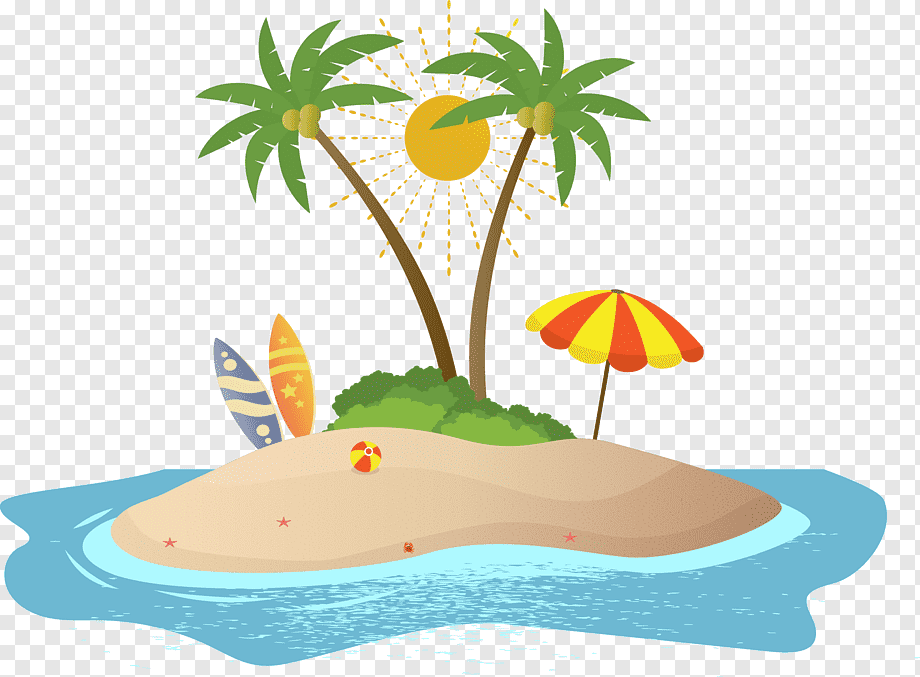 ^ ПРИЛОЖЕНИЕ № 2Режим дняв летнем   лагере   с дневным пребыванием детей«Остров   летних странствий»МБОУ «Основная общеобразовательная Архангельская школа»2023 учебный годПРИЛОЖЕНИЕ № 3Педагогическая диагностика.Организуя разнообразную и по формам, и по содержанию деятельность, педагогический коллектив создаёт условия для того, чтобы как можно больше положительных качеств ребят проявлялось, активизировалось и развивалось. Дети приходят в отряды и очень важно из шумной неорганизованной группы детей сформировать коллектив, помочь детям освоить различные виды деятельности, приобрести конкретные знания и умения, формировать лидерские качества в детях. Проанализировать результаты работы всего коллектива лагеря поможет и мониторинговая деятельность, и материалы по рефлексии мероприятий, и отзывы детей.Мониторинги.Анкета(на входе)Мы снова вместе! Для того чтобы сделать жизнь в нашем лагере более интересной, мы просим тебя ответить на некоторые вопросы: 1.Твои первые впечатления от лагеря?2.Что ты ждешь от лагеря?3.Есть ли у тебя идеи, как сделать жизнь в нашем лагере интересной и радостной для всех?4.В каких делах ты хочешь участвовать?5.Что тебе нравиться делать?6.Хочешь ли ты чему-нибудь научиться или научить других?7.Кто твои друзья в лагере? – Пожалуйста, закончи предложения (фразы):Я пришел в лагерь, потому, что………………………………………………………….Я не хочу, чтобы…………………………………………………………………….Я хочу, чтобы………………………………………………………………………..Я боюсь, что…………………………………………………………………………….Пожалуйста, напиши также:Имя…………………….. Фамилия………………………………Опросник М. И. Рожкова на выявление уровня социальной активности,   социальной адаптированности, социальной автономности и нравственной воспитанности.Каждое суждение оценивается ребёнком в баллах по следующей шкале:4 – всегда;3 – часто;2 – иногда;1 – редко;0 – никогда.Текст опросника.Стараюсь слушаться во всем своих вожатых.Считаю, что всегда надо отличатся чем-то от других.За что бы я ни взялся – всегда добиваюсь успеха.Умею прощать людей.Я стремлюсь поступать так же, как и все мои товарищи.Мне хочется быть впереди других в любом деле.Я становлюсь упрямым, когда уверен, что я прав.Считаю, что делать добро – главное в жизни.Стараюсь поступать так, чтобы меня хвалили окружающие. В споре с друзьями я до конца отстаиваю своё мнение. Если я что-то задумал, то обязательно сделаю.Мне нравится помогать другим. Я хочу, чтобы со мной все дружили. Если мне не нравятся люди, я с ними не общаюсь. Стремлюсь всегда побеждать и выигрывать. Переживаю неприятности других, как свои. Стремлюсь не ссориться с товарищами. Всегда доказываю свою правоту, даже если никто не согласен со мной. Всегда довожу дело до конца. Стараюсь защищать тех, кого обижают.Среднюю оценку получаем: Адаптированности – сложив оценки первой строчки, разделив их на пять.Автономности – сложив оценки второй строчки, разделив их на пять.Социальной активности – сложив оценки третьей строчки, разделив их на пять.Уровень воспитанности – сложив оценки четвертой строчки, разделив их на пять.3-4 – высокий уровень.2-3 – норма  меньше 2 – низкий.      Диагностики, применяемые в основной период смены.Анкета « Комфортно ли ребёнку в лагере».Дорогие ребята!	Просим вас ответить на предложенные вопросы нашей анкеты. Помните о том, что здесь нет хороших и плохих, правильных и неправильных вопросов.	1. Как ты считаешь, создаёт ли вожатый в отряде:условия для самовыражения,условия для эмоционального, психологического комфорта,творческую атмосферу,атмосферу понимания, добра, взаимопомощи.2. Как часто тебе хотелось бы участвовать в общелагерных и отрядных мероприятиях?часто,иногда,никогда.3. Как часто тебе это удавалось?часто,иногда,никогда.4.  Интересно ли тебе общаться со своими вожатыми?чаще да,иногда,чаще нет.5.Какие качества твоего вожатого наиболее ценны для тебя (чему бы ты хотел научиться у вожатого) Диагностики, используемые в итоговом периоде.Опросник М. И. Рожкова на выявление уровня социальной активности,   социальной адаптированности, социальной автономности и нравственной воспитанности.Каждое суждение оценивается ребёнком в баллах по следующей шкале:4 – всегда;3 – часто;2 – иногда;1 – редко;0 – никогда.Текст опросника.       1. Стараюсь слушаться во всем своих вожатых.       2. Считаю, что всегда надо отличатся чем-то от других.       3. За что бы я ни взялся – всегда добиваюсь успеха.4. Умею прощать людей.       5. Я стремлюсь поступать так же, как и все мои товарищи.       6. Мне хочется быть впереди других в любом деле.       7. Я становлюсь упрямым, когда уверен, что я прав.       8. Считаю, что делать добро – главное в жизни.       9. Стараюсь поступать так, чтобы меня хвалили окружающие.       10.  В споре с друзьями я до конца отстаиваю своё мнение.       11.  Если я что-то задумал, то обязательно сделаю.12.  Мне нравится помогать другим.       13.  Я хочу, чтобы со мной все дружили.       14.  Если мне не нравятся люди, я с ними не общаюсь.       15.  Стремлюсь всегда побеждать и выигрывать.       16.  Переживаю неприятности других, как свои.       17.  Стремлюсь не ссориться с товарищами.18. Всегда доказываю свою правоту, даже если никто не согласен с 	моим мнением.       19.  Всегда довожу дело до конца.       20.  Стараюсь защищать тех, кого обижают.       21. В лагере я прислушивался к мнению окружающих.       22. В период пребывания в лагере мои взгляды изменились.       23. В лагере я стал активнее.       24. Обо мне мои товарищи в лагере могли сказать, что я добрый и справедливый.       25. Мне хотелось уехать из лагеря.       26. Мне хотелось, чтобы смена была более долгой.       27. О вожатых я могу сказать: «Они мои друзья».	При анализе данные изменения по основным показателям сравниваются с ответами на вопросы 21 (адаптивность), 22 (автономность), 23 (активность), 24 (нравственность), 24-й и 25-й вопросы отражают субъективное самочувствие ребёнка в лагере, 27-й – отношение к педагогам. Среднюю оценку получаем: Адаптированности – сложив оценки первой строчки, разделив их на пять.Автономности – сложив оценки второй строчки, разделив их на пять.Социальной активности – сложив оценки третьей строчки, разделив их на пять.Уровень воспитанности – сложив оценки четвертой строчки, разделив их на пять.3-4 – высокий уровень.           2-3 – норма           меньше 2 – низкий.Анкета (в конце смены)Что ты ожидал (а) от лагеря?Что тебе понравилось в лагере?Что тебе не понравилось?С кем из ребят ты подружился?Какие из мероприятий лагеря понравились тебе больше всего? Почему?Какие мероприятия ты будешь рад увидеть в лагере в следующую смену?Было ли скучно в лагере?Было ли тебе страшно?Жалеешь ли ты о чем-то, что произошло за время пребывания в лагере? О чем?Что из того, что ты получи (а) в лагере, ты можешь использовать в своей повседневной жизни уже сейчас?Что бы ты хотел(а) пожелать себе?Что бы ты хотел(а) пожелать другим ребятам?Что бы ты хотел(а) пожелать педагогам?. Самое важное событие в лагере? Было ли оно?Можно ли сказать, что ты чему-то научился в лагере? – Закончи предложения: Я рад, что ……………………………..Мне жаль, что……………………………………………………... Я надеюсь, что……………………………………………………..Твое имя, фамилия и автограф на память __________________________________Итоговое анкетированиеФамилия, имя.Самое яркое впечатление за эти дни у меня …Из дел, проведённых в отряде, мне больше всего понравилось …Из дел, проведённых в лагере, мне больше всего понравилось … Несколько слов о нашем отряде …Мои впечатления о лагере. Если бы я был вожатым, то бы я …Хочу пожелать нашему лагерю « Остров летних странствий» …Хотел бы ты ещё раз отдохнуть в нашем лагере?АнкетаЛичностного  роста1. Ты с удовольствием идёшь утром в лагерь?2. Если тебе интересно в лагере, то, что больше всего нравится: петь, танцевать, рисовать, смотреть телевизор, играть, заниматься спортом или что-то ещё?3. Чему ты научился в лагере: выучил песню, научился танцевать, играть в шашки, шахматы и др.?4. Если бы тебе разрешили, что бы ты делал в лагере целый день?5. Чего нет в лагере, чего бы ты хотел?6. Ты пойдёшь на следующий год в лагерь? Если не пойдёшь, то почему?7. Тебе хотелось бы остаться на вторую смену?8. Что ты рассказываешь дома о лагере?9. Нравится ли тебе, как кормят и готовят в лагере? Поставь оценку повару: (от «пятёрки» до «двойки»).10.Хочется ли тебе идти домой после лагеря?11.Какую оценку ты бы поставил за жизнь в лагере?12.Кто твой друг среди ребят, среди взрослых?13.Что особенно понравилось в лагере (спортивные мероприятия, туристическая эстафета, праздники, экскурсии, походы)?Анкета для родителей в конце сменыУважаемые родители!С целью совершенствования системы оздоровления, отдыха и занятости детей просим Вас заполнить опросный лист, отметив соответствующие Вашему выбору ответы знаком «V» в графе «Ответ».Ф. И. О. телефон ______________________________________________Вопрос                                                                                               Ответ-Возраст ребенка (полных лет)-Категория семьи:неполнаямалообеспеченнаямногодетнаядругая-Эмоциональное состояние ребенка после смены:-В лагере понравилось-Не понравилось, так как неинтересно-Не понравилось питание-Не понравились условия-Не понравились вожатые-Не понравился режим дня-Не понравилось отсутствие спортивных мероприятий-Не понравилось, что мало свободного времени-Не понравилось другое-Ваши предложения по усовершенствованию системы организации отдыха детейРассмотрена  на заседании педагогического совета МБОУ «Основная общеобразовательная Архангельская школа»Протокол   №6 от 02.05. 2023г.УтвержденаДиректором   МБОУ «Основная общеобразовательная Архангельская школа».Приказ № 125   от  «19» мая  2023г Название программы деятельностиПрограмма деятельности летнего лагеря с дневным пребыванием детей «Остров летних странствий». Программа профильной смены  «Содружество Орлят России»Рабочая группа по составлению программы (ФИО, должность)Е.Н. Тибекина, начальник летнего   лагеря с дневным пребыванием детей «Остров летних странствий»Т.С. Жаркова, старшая вожатаяНормативно-правовое обеспечение программы- Федеральный закон от 29.12.2012 N273-ФЗ «Об образовании в Российской Федерации»;- Стратегия развития воспитания в Российской Федерации на период до 2025 года (утв. распоряжением Правительства Российской Федерации от 29 мая 2015 года N 996-р);- Концепция развития дополнительного образования детей до 2030 года (утверждена распоряжением Правительства Российской Федерации от 31 марта 2022 г. N 678-р);- Ведомственная целевая программа «Развитие сферы отдыха и оздоровления детей» (утв. Распоряжением Правительства РФ от 28 ноября 2019 г. N Р-121);- Санитарные правила СП 2.4.3648-20 Санитарно-эпидемиологические требования к организациям воспитания и обучения, отдыха и оздоровления детей и молодежи»(Утверждены постановлением Главного государственного санитарного врача Российской Федерации от 28.09.2020 г. № 28)и Документы образовательного учреждения:- 1. Устав МБОУ «Основная  общеобразовательная Архангельская  школа»2. Положение о детском  лагере с дневным пребыванием «Остров летних (весенних/осенних) странствий», организованном на базе МБОУ «Основная  общеобразовательная Архангельская школа»4. Приказы образовательного учреждения. 5 Штатное расписание.6.Документы по охране жизни и здоровья детей , технике безопасности, пожарной безопасности (инструкции, журнал).7.Должностные инструкции работников8. Заявления родителейЦель программыЦель – развитие социально-активной личности ребёнка на основе духовно-нравственных ценностей и культурных традиций многонационального народа Российской Федерации. Задачи программыЗадачи:  содействовать развитию у ребёнка навыков социализации, выстраивания взаимодействия внутри коллектива и с окружающими людьми посредством познавательной, игровой и коллективной творческой деятельности;  познакомить детей с культурными традициями многонационального народа Российской Федерации;  формировать положительное отношение ребёнка и детского коллектива к духовно-нравственным ценностям: Родина, семья, команда, природа, познание, здоровье;  способствовать развитию у ребёнка навыков самостоятельности: самообслуживания и безопасной жизнедеятельности;  формировать интерес ребёнка к дальнейшему участию в программе социальной активности учащихся начальных классов «Орлята России» и проектах Российского движения школьников.Целевая группа (возраст детей и специфика программы)Возраст детей: 7 – 11 лет, программа реализуется в течение 1-2 смен, количество участников-1 смена-28 ч, 2 смена-10 чДанная программа  направлена  на развитие на социально-активной личности ребенка, т.е. включает в себя разноплановую деятельность, объединяет различные направления оздоровления, отдыха и воспитания детей в условиях  лагеря. Условия реализации программыПрограмма профильной смены  «Содружество Орлят России» реализуется в условиях летнего  лагеря с дневным пребыванием детей «Остров летних странствий».Ожидаемый результат-положительное отношение ребёнка к духовно-нравственным ценностям: Родина, семья, команда, природа, познание, спорт и здоровье;  -получение ребёнком положительного опыта взаимодействия друг с другом и внутри коллектива;  проявление ребёнком интереса к различным видам деятельности (творческой, игровой, физкультурно-оздоровительной, познавательной);  -проявление ребёнком базовых умений самостоятельной жизнедеятельности: самообслуживание, бережное отношение к своей жизни и здоровью, безопасное поведение.1этап2этап3этап4этап5этапОрганизационныйПериод сменыОсновной период сменыОсновной период сменыОсновной период сменыИтоговыйПериодсменыСтарт смены.Ввод в игровойсюжетРеализацияИгровогосюжетаПодготовка и реализацияколлективно-творческогодела(праздника)Выход изИгровогосюжетаПодведениеИтоговсмены.ПерспективыНаследующийУчебныйгод.ИндикаторНазвание и описание методов игровой диагностикиКачества ребёнка и его ценностное отношение к Родине и государственным символам, семье, команде, природе, познанию, здоровью«Персонаж»Детям предлагается выбрать себе персонажа из сказки/былины/песни и др. на кого он похож сейчас, и на кого он хотел бы равняться, а также пояснить свой выбор (почему именно этот персонаж, какой он и какими качествами обладает, чем отличаются персонажи, что тебе понравилось в персонаже, на которого бы ты хотел равняться)«Цветик-семицветик»Ребятам предлагается нарисовать цветик-семицветик и написать на нём 7 желаний (предварительно пронумеровав каждый лепесток с желанием). В зависимости от того, что ребёнок написал педагог может классифицировать желания детей: кто написал для себя, кто - для родных и близких, кто - для своих друзей/одноклассников/отряда, кто для малой Родины, для страны, для всего народа, мира.Анализируя перечень желаний, можно определить ценностные ориентиры ребёнка.Проявление ребёнком интереса к предлагаемой деятельности«Если бы я был волшебником»Детям предлагается сыграть в игру «Если бы я был волшебником», и подумать, какой день или какие события смены он бы хотел прожить ещё раз/ вернуться назад и узнать больше про что-то…» «Живая анкета»Детям предлагается ряд вопросов/утверждений (они могут быть как серьёзные, так и шуточные, с подвохом), на которые можно будет ответить по-разному:- 1 вариант – все, кто согласен – хлопают, кто не согласен – топают;- 2 вариант – стоят несколько ребят с вариантами ответов на вопрос, которым предстоит посчитать, сколько раз им хлопнули по ладошке. Задача ребят в зале – подбежать и «дать пять» тому человеку, с каким вариантом ответа согласен.Полученные ребёнком знания и опыт«Чудо-дерево»Детям предлагается создать «чудо-дерево» по итогам прожитого дня. Листья предлагается выбрать того цвета, какие новые знания они получили и что из этого больше всего запомнилось.Эмоциональное состояние детей«Живая картина»Детям предлагается создать «живую картину» в то время, пока звучит мелодия. Каждый ребёнок пробует изобразить мелодию, как он её видит – начинает один, остальные постепенно присоединяются, в то время, когда посчитают нужным, тем самым дополняя то, что начали ребята в самом начале. В итоге получается небольшой движущийся единый сюжет, где задействованы все ребята – кто-то в большей степени, кто-то в меньшей, в зависимости от их эмоционального состояния и настроя.Взаимодействие в команде, коллективе«Мой пьедестал»Ребятам предлагается отметить, какое место на пьедестале он занимает – по своему мнению, по мнению своего друга, по мнению своей группы.«Золотая коллекция»Детям предлагают каждому взять по три разных медали и вручить их:- тому, кому бы ты хотел сказать спасибо за сегодняшний день;- тому, кто стал твоим другом и поддержит тебя в любой момент;- самому себе (обозначить, за что).«Кругосветное путешествие»Детям предлагается каждому лично на листочке написать, кого бы из ребят он взял с собой в кругосветное путешествие, зачем они туда поехали, и какие предметы им бы там пригодились.«Я и моя команда»Детям предлагается на общей картине расположить человечка со своим именем, там, где он считает нужным (с кем-то рядом, в центре событий, или отдельно от всех). По итогам размещения  ребята  могут  поделиться своим выбором места.ПоказателиМетоды, формы изученияПоложительная динамика оздоровления детейМедицинское наблюдениеУдовлетворенность детей своей деятельностью в летнем  лагере  с дневным пребыванием детейАнкетирование, беседыПовышение творческой активности детей, проявление инициативы и любознательностиУчастие детей в делах и мероприятиях сменыИзменение ценностных ориентацийМетодика «Репка» (разработана преподавателями кафедры общей педагогики РГПУ им. А. И. Герцена), изучение устойчивости ценностных предпочтений «Положительные и отрицательные качества» (Д. А. Тулинов)Проявление у детей мотивации к конструктивному взаимодействию и сотрудничеству со сверстниками и педагогамиПедагогическое наблюдениеЛичностный рост участников смены:способность делать выбор и контролировать личную и общественную жизнь; способность принимать ответственность за свои действия и их последействия, способность интересоваться другими и принимать участие в их жизни; готовность к сотрудничеству и помощи даже при неблагоприятных и затруднительных обстоятельствах; склонность человека давать другим больше, чем требовать; проявление гражданско-патриотических чувств; умение ставить цели и их достигать, не ущемляя прав и свобод окружающих людей; умение презентовать себя и свои проекты  и др.«Анкетирование учащихся» (по Н.Ю. Яшиной)1-й день    смены Организационный период. Формирование отрядов1-й день    смены Организационный период. Формирование отрядов1-й день    смены Организационный период. Формирование отрядов Игровой час «Играю я - играют друзья» (уровень отряда)Проведение игровых программ на взаимодействие, командообразование, сплочение, выявление лидера, создание благоприятного эмоционального фона в коллективе.Проведение игровых программ на взаимодействие, командообразование, сплочение, выявление лидера, создание благоприятного эмоционального фона в коллективе.Открытие лагерной смены«Здравствуй, лагерь»(уровень лагеря»Игра-экскурсия по лагерю «Развед-шоу»Игра-экскурсия по лагерю «Развед-шоу»2-й день    смены. Погружение в игровой сюжет2-й день    смены. Погружение в игровой сюжет2-й день    смены. Погружение в игровой сюжетТематический час «Открывая страницы интересной книги» (уровень отряда)Тематический час «Открывая страницы интересной книги» (уровень отряда)Введение в сюжетно – ролевую игру «Путешествие в Страну Маленьких и Великих Открытий» Оформление отрядных уголков, распределение обязанностей.Творческая встреча орлят «Знакомьтесь, это – мы!» (уровень лагеря)Творческая встреча орлят «Знакомьтесь, это – мы!» (уровень лагеря)Знакомство отрядов друг с другом, творческая презентация визиток, названий и девизов3-й день смены. Основной период. Тематический день «День эколога»3-й день смены. Основной период. Тематический день «День эколога»3-й день смены. Основной период. Тематический день «День эколога»Тематический час «Сбережём Землю родную» (уровень отряда) Знакомство с правилами поведения в лесу, у водоемов. Знакомство с правилами поведения в лесу, у водоемов. Познавательная программа «Экология – наука о важном!» Знакомство с правилами поведения в лесу, у водоемов. Познавательная программа «Экология – наука о важном!» Деловая игра «Выбор»«Эко-десант» (уровень лагеря)Выборы старейшины  экспедицииКвест «Эколята-дружные ребята»Выборы старейшины  экспедицииКвест «Эколята-дружные ребята»4-й день смены. Тематический день «День русского языка»4-й день смены. Тематический день «День русского языка»4-й день смены. Тематический день «День русского языка»Игровая программа «Что за прелесть, эти сказки!» (уровень отряда) Викторина по сказкам А.С. Пушкина. Фестиваль рисунков «Там, на неведомых дорожках»Викторина по сказкам А.С. Пушкина. Фестиваль рисунков «Там, на неведомых дорожках»Литературно – игровой час «Великий Пушкинский язык» (уровень лагеря)Знакомство с интересными фактами о русском языке, с праздником, с жизнью и творчеством А.С. ПушкинаЗнакомство с интересными фактами о русском языке, с праздником, с жизнью и творчеством А.С. Пушкина5-й день смены. Тематический день «Национальные игры и забавы»5-й день смены. Тематический день «Национальные игры и забавы»5-й день смены. Тематический день «Национальные игры и забавы»Время отрядного творчества «Мы - Орлята!» (уровень отряда)Знакомство детей с национальными играми и забавами России/ Белгородской областиЗнакомство детей с национальными играми и забавами России/ Белгородской области6-й день смены. Тематический день. «Прикладное творчество и народные ремёсла»6-й день смены. Тематический день. «Прикладное творчество и народные ремёсла»6-й день смены. Тематический день. «Прикладное творчество и народные ремёсла»Тематический час «Забытая старина: традиции, ремесла, старина» (уровень отряда)Знакомство детей с прикладным творчеством и народными ремёслами России/ Белгородской областиЗнакомство детей с прикладным творчеством и народными ремёслами России/ Белгородской областиИгра по станциям «Твори! Выдумывай! Пробуй!» (уровень лагеря)Турнир знатоков прикладного творчества и народных ремёсел. Изготовление поделок прикладного характера. Презентация книжной выставки «Детям о народных промыслах»Турнир знатоков прикладного творчества и народных ремёсел. Изготовление поделок прикладного характера. Презентация книжной выставки «Детям о народных промыслах»7-й день смены. Тематический день «День России»7-й день смены. Тематический день «День России»7-й день смены. Тематический день «День России»Познавательно – игровая программа «Без конца, без края – все страна родная!» (уровень отряда)Знакомство с государственной символикой РФ, Белгородской области. Экскурсия в школьный музей.Знакомство с государственной символикой РФ, Белгородской области. Экскурсия в школьный музей.Тематический час «Мой край - частица большой страны» (уровень лагеря)Конкурс рисунков/ рисунков на асфальте «Край родной, на век любимый»Конкурс рисунков/ рисунков на асфальте «Край родной, на век любимый»8-й день смены. Тематический день«Малые Олимпийские игры»8-й день смены. Тематический день«Малые Олимпийские игры»8-й день смены. Тематический день«Малые Олимпийские игры»Тематический час «О Спорт, ты мир!» (уровень отряда)Знакомство с великими спортсменами России/ Белгородской области.Знакомство с великими спортсменами России/ Белгородской области.Спортивная программа «Все на старт» (уровень лагеря)Спортивные соревнования. Ярмарка рекордов.Спортивные соревнования. Ярмарка рекордов.9-й день смены. Итоговый период смены. Выход из игрового сюжета.9-й день смены. Итоговый период смены. Выход из игрового сюжета.9-й день смены. Итоговый период смены. Выход из игрового сюжета.Итоговый сбор участников «Нас ждут новые открытия!»(уровень отряда)Анализ реализованного коллективно-творческого дела и подведение итогов путешествия по неизвестной стране.Анализ реализованного коллективно-творческого дела и подведение итогов путешествия по неизвестной стране.Линейка закрытия смены «Содружество Орлят России» (уровень лагеря)Официальное завершение смены и награждение её участников.Официальное завершение смены и награждение её участников.1-й день    смены Организационный период. Формирование отрядов1-й день    смены Организационный период. Формирование отрядов1-й день    смены Организационный период. Формирование отрядов Игровой час «Играю я - играют друзья» (уровень отряда)Проведение игровых программ на взаимодействие, командообразование, сплочение, выявление лидера, создание благоприятного эмоционального фона в коллективе.Проведение игровых программ на взаимодействие, командообразование, сплочение, выявление лидера, создание благоприятного эмоционального фона в коллективе.Открытие лагерной смены«Здравствуй, лагерь»(уровень лагеря»Игра-экскурсия по лагерю «Развед-шоу»Игра-экскурсия по лагерю «Развед-шоу»2-й день    смены. Погружение в игровой сюжет2-й день    смены. Погружение в игровой сюжет2-й день    смены. Погружение в игровой сюжетТематический час «Открывая страницы интересной книги» (уровень отряда)Тематический час «Открывая страницы интересной книги» (уровень отряда)Введение в сюжетно – ролевую игру «Путешествие в Страну Маленьких и Великих Открытий» Оформление отрядных уголков, распределение обязанностей.Творческая встреча орлят «Знакомьтесь, это – мы!» (уровень лагеря)Творческая встреча орлят «Знакомьтесь, это – мы!» (уровень лагеря)Знакомство отрядов друг с другом, творческая презентация визиток, названий и девизов3-й день смены. Основной период. Тематический день «Великие изобретения и открытия»3-й день смены. Основной период. Тематический день «Великие изобретения и открытия»3-й день смены. Основной период. Тематический день «Великие изобретения и открытия»Научно-познавательные встречи «Мир науки вокруг меня» (уровень отряда)Знакомство с изобретениями и великими открытиями России/ Белгородской области.Знакомство с изобретениями и великими открытиями России/ Белгородской области.Конкурсная программа «Эврика!» (уровень лагеря)Деловая игра «Выбор»Соревнование команд по решению интересных кейсов, основанных на методике ТРИЗВыборы старейшины  экспедицииСоревнование команд по решению интересных кейсов, основанных на методике ТРИЗВыборы старейшины  экспедиции4-й день смены. Тематический день «День памяти и скорби»4-й день смены. Тематический день «День памяти и скорби»4-й день смены. Тематический день «День памяти и скорби»Час памяти «Наравне со взрослыми ребята воевали» (уровень отряда)Беседа о героях Великой отечественной войны. Экскурсия в школьный музей.Беседа о героях Великой отечественной войны. Экскурсия в школьный музей.Митинг «Мы помним! Мы чтим!» (уровень лагеря)Посещение памятника  Литературная композиция «Июнь 41-го года». Возложение цветов.Посещение памятника  Литературная композиция «Июнь 41-го года». Возложение цветов.5-й день смены. Тематический день «Я и мои друзьЯ»5-й день смены. Тематический день «Я и мои друзьЯ»5-й день смены. Тематический день «Я и мои друзьЯ»Большая командная игра «Физкульт-УРА!» (уровень лагеря)Прохождение отрядом спортивных испытаний.Прохождение отрядом спортивных испытаний.Время отрядного творчества и общий сбор участников «От идеи – к делу!» (уровень отряда и лагеря)Выбор отрядом идеи праздника. Представление на общем сборе отрядные идеи. Определяется общая идея праздника и составляется план по её реализации. Каждый отряд получает поручение по подготовке праздникаВыбор отрядом идеи праздника. Представление на общем сборе отрядные идеи. Определяется общая идея праздника и составляется план по её реализации. Каждый отряд получает поручение по подготовке праздника6-й день смены. Тематический день. «Устное народное творчество»6-й день смены. Тематический день. «Устное народное творчество»6-й день смены. Тематический день. «Устное народное творчество»Конкурс знатоков «Ларец народной мудрости» (уровень отряда)Знакомство с устным народным творчеством России/ Белгородской области (сказы и сказки, рассказы, былины, повести, песни, пословицы и поговорки). Знакомство с устным народным творчеством России/ Белгородской области (сказы и сказки, рассказы, былины, повести, песни, пословицы и поговорки). Театральный час «Театр есть искусство отражать» (уровень лагеря)Знакомство с театральными профессиями. Конкурс рисунков «Костюм для любимого героя народных сказок»Знакомство с театральными профессиями. Конкурс рисунков «Костюм для любимого героя народных сказок»7-й день смены. Тематический день ««Национальные игры и забавы»7-й день смены. Тематический день ««Национальные игры и забавы»7-й день смены. Тематический день ««Национальные игры и забавы»Время отрядного творчества «Мы – Орлята!» (уровень отрядаНаправлено на знакомство детей с национальными играми и забавами России/Белгородской области. В рамках дела ребята рассматривают спектр национальных игр и забав и более подробно знакомятся с одной конкретной игрой, заранее определённой жребием.Направлено на знакомство детей с национальными играми и забавами России/Белгородской области. В рамках дела ребята рассматривают спектр национальных игр и забав и более подробно знакомятся с одной конкретной игрой, заранее определённой жребием.Игровая программа «Мы – одна команда!» (уровень лагеря)Задания и игры на сплочение и командообразование и проведение для других ребят своей игры, с которой они познакомились во время отрядного творчества «Мы – Орлята!»Задания и игры на сплочение и командообразование и проведение для других ребят своей игры, с которой они познакомились во время отрядного творчества «Мы – Орлята!»8-й день смены. Тематический день «Я и моя семьЯ»8-й день смены. Тематический день «Я и моя семьЯ»8-й день смены. Тематический день «Я и моя семьЯ»Творческая мастерская «Подарок своей семье» (уровень отряда)Творческая мастерская «Подарок  своей семье».Творческая мастерская «Подарок  своей семье».Гостиная династий «Ими гордится Россия» (уровень отряда/лагеря)«О чем рассказывают семейные фотографии»«О чем рассказывают семейные фотографии»9-й день смены. Тематический день «По итогам путешествия в Страну Маленьких и Великих Открытий»9-й день смены. Тематический день «По итогам путешествия в Страну Маленьких и Великих Открытий»9-й день смены. Тематический день «По итогам путешествия в Страну Маленьких и Великих Открытий»Подготовка к празднику «Создаём праздник вместе» (уровень отряда)Деление отряда на микрогруппы для выполнения поручения; работа групп по проработке своей части общего поручения отряда. При необходимости ребята репетируют или специально подготавливают элементы дела (например, творческий номер или сценарий).Деление отряда на микрогруппы для выполнения поручения; работа групп по проработке своей части общего поручения отряда. При необходимости ребята репетируют или специально подготавливают элементы дела (например, творческий номер или сценарий).Праздничный калейдоскоп «По страницам нашей книги» (уровень лагеря)Праздник по итогам путешествия в Страну Маленьких и Великих ОткрытийПраздник по итогам путешествия в Страну Маленьких и Великих Открытий10-й день смены. Итоговый период смены. Выход из игрового сюжета.10-й день смены. Итоговый период смены. Выход из игрового сюжета.10-й день смены. Итоговый период смены. Выход из игрового сюжета.Итоговый сбор участников «Нас ждут новые открытия!»(уровень отряда)Общий  сбор «От идеи – к делу!»Общий  сбор «От идеи – к делу!»Линейка закрытия смены «Содружество Орлят России» (уровень лагеря)Официальное завершение смены и награждение её участников.Официальное завершение смены и награждение её участников.№п/п     кадры                                      функции1Начальник лагеря-организует, координирует и контролирует работу сотрудников летнего  лагеря с дневным пребыванием детей «Остров летних странствий»;-обеспечивает безопасность жизни и здоровья детей и сотрудников летнего  лагеря с дневным пребыванием детей «Остров летних странствий» ;-оформляет необходимые документы на открытие и функционирование летнего о лагеря с дневным пребыванием детей «Остров летних странствий»;-руководит работой педагогического и вспомогательного персонала.2.Старшая вожатая-несёт ответственность за соблюдение распорядка дня, организацию и содержание образовательной,  оздоровительно-воспитательной и досуговой деятельности, работу органов самоуправления и проведение досуговых мероприятий в рамках программы, анализирует деятельность отрядов.3.Воспитатели-обеспечивают реализацию плана работы;-обеспечивают и отвечают за безопасность детей во время проведения мероприятий;-несут материальную ответственность за имущество, выданное на летний   лагерь с дневным пребыванием детей «Остров летних странствий» .4.Инструктор по физической культуре-проводит оздоровительную утреннюю зарядку;-организует и проводит спортивные  мероприятия: личные первенства, весёлые старты;-проводит  беседы на спортивную тематику5.Медицинский работник-наблюдает за соблюдением режима дня и санитарно-гигиенических правил и норм; -ведет медицинскую документацию;- контролирует процесс приема пищи детьми; -контролирует санитарное состояние всех помещений лагеря; -участвует в спортивных праздниках, присутствует во время проведения массовых мероприятий6.Педагог дополнительного образования- проводит  занятия по дополнительной общеразвивающей программе художественной направленности «Избушка умельцев»Социальный партнёрФункцииСпособ взаимодействияМБУ ДО «ЦДО «Одаренность»Методическое сопровождение организации деятельности педагогического коллектива  летнего лагеря с дневным пребыванием детей Индивидуальные консультацииМодельная сельская библиотека Создание условий для полноценного отдыха и оздоровления детей, развитие кругозора и творческой активности ребят, популяризация чтения и пропаганда книги.Организация книжных выставок;проведение познавательных мероприятийАрхангельский модельный ДКСоздание условий для  развития  у детей креативных способностей, пропаганде здорового образа жизни, создание среды, обеспечивающей активизацию социальных интересов детей и подростков.Организация работы кружков по интересам;Проведение мероприятий ФАП с.АрхангельскоеМедицинское сопровождение летнего  отдыха детей Организация и проведение профилактических, лечебно-оздоровительных мероприятий; - наблюдение за состоянием здоровья детей, особенно за детьми с отклонением в состоянии здоровья.СМИИнформирование  обо всех событиях и мероприятиях, происходящих в  летнем оздоровительном лагереведение странички лагерной смены в социальной сети«ВКонтакте»№п/птеманазваниеПериод проведенияОсновная задача проведения1Анализ состояния здоровья детей  «Утренний фильтр» ежедневноВыявление уровня здоровья  детей2.Анализ  итогов организационного периодапланёркаВ начале каждой  сменыСистематизация профессионально-педагогических  знаний и умений педагогов в программном обеспечении3.Диагностика уровня воспитанностианкетированиеВ основной периодВыявить степень воспитанности отдыхающих с целью  корректировки4Взаимодействие с родителями  Электронная почтаВ основной периодСистематизация способов взаимодействия педагогов и детей, создание нравственно-эмоциональной атмосферы сотрудничества5Аналитический отчет о результатах реализации программы, подготовлены фото и видео материалыСовещание педагогического коллективаВ конце каждой  сменыПодведение итогов работы лагерной сменыАнализ работы летнего оздоровительного лагеря с дневным пребыванием детей «Остров летних странствий»Возможные  рискиОжидаемые   последствияМероприятияПо    предупреждениюНизкая  активность участников  ПрограммыНеэффективная  реализация деятельности  программыВыявление индивидуальных способностей и интересов учащихсяНеготовность педагогических кадров к реализации Программы в полном объеме на высоком качественном уровне Программа реализована на низком методологическом и организационном уровняхПроведение мероприятий, направленных на повышение методической компетентности педагогических работников летнего лагеря с дневным пребыванием детейНеблагоприятныепогодныеусловияНевозможностьвыполнения  плана мероприятий  ПрограммыПланирование мероприятий согласно тематике в помещенияхПрименениеКабинетыначальных классов Игровые  комнаты №1,2Спортивный
залЗанятия спортом, состязания, линейка (в случае плохой погоды)Спортивная площадкаЛинейка, проведение игр на воздухе, спартакиады, спортивные состязанияШкольный дворОтрядные дела, игры-путешествияШкольная библиотекаЛитература для педагогов и детей лагеряМедицинский кабинет Организация   медицинского осмотра  СтоловаяЗавтрак, обедКомнаты гигиеныТуалеты, раздевалкаПришкольный участокОрганизация общественно-полезного трудаМузыкальные инструменты, теле-видео-аппаратуруОрганизация содержательного оздоровительного отдыха детейБлизкое нахождение зеленых массивовРазвитие и оздоровление детейКабинет информатикиСоставление презентацийРесурсы ИнтернетРекреация 1 этажаОтрядные дела, игры-путешествия, конкурсы, викториныШкольный музейЭкспонаты  для проведения театрализованных праздниковСбор детей, зарядка9.00-9.15Утренняя линейка 9.15-9.30Завтрак9.30-10.00Работа по плану, общественно полезный труд, работа кружков и секций10.00-12.00Оздоровительные процедуры: прогулки и игры на свежем воздухе12.00-13.00Обед13.00-13.30Свободное время по интересам детей13.30-14.00Посещение мероприятий на   площадках  социальных  партнеров. 14.00-14.50Полдник15.00-15.15Посещение мероприятий   Архангельской  модельной  библиотеки 15.20-16.00Спортивный час16.10-16.50Час познавательных историй17.00-17.50Вечерняя линейка, подведение итогов дня. Уход домой17.50-18.00№Мероприятие Ответственный 1Входное анкетирование.воспитатели,  начальник лагеря2Рефлексия мероприятий.воспитатели,3Мониторинговое исследование «Выбор».воспитатели, вожатая4Мониторинговое исследование «Игра в слова».воспитатели, вожатая5Мониторинг эмоционального состояния. воспитатели6Анализ состояния здоровья (рост, вес) в начале и конце каждой смены;медицинский работник7Итоговое  анкетирование.воспитатели, начальник лагеря1591317261014183711151948121620159131721252610141822263711151923274812162024